Lesson 20:  Vectors and Stone ArchesClasswork Exploratory ChallengeFor this Exploratory Challenge, we will consider an arch made with five trapezoidal stones on top of the base columns as shown.  We will focus only on the stones labeled 1, 2 and 3. 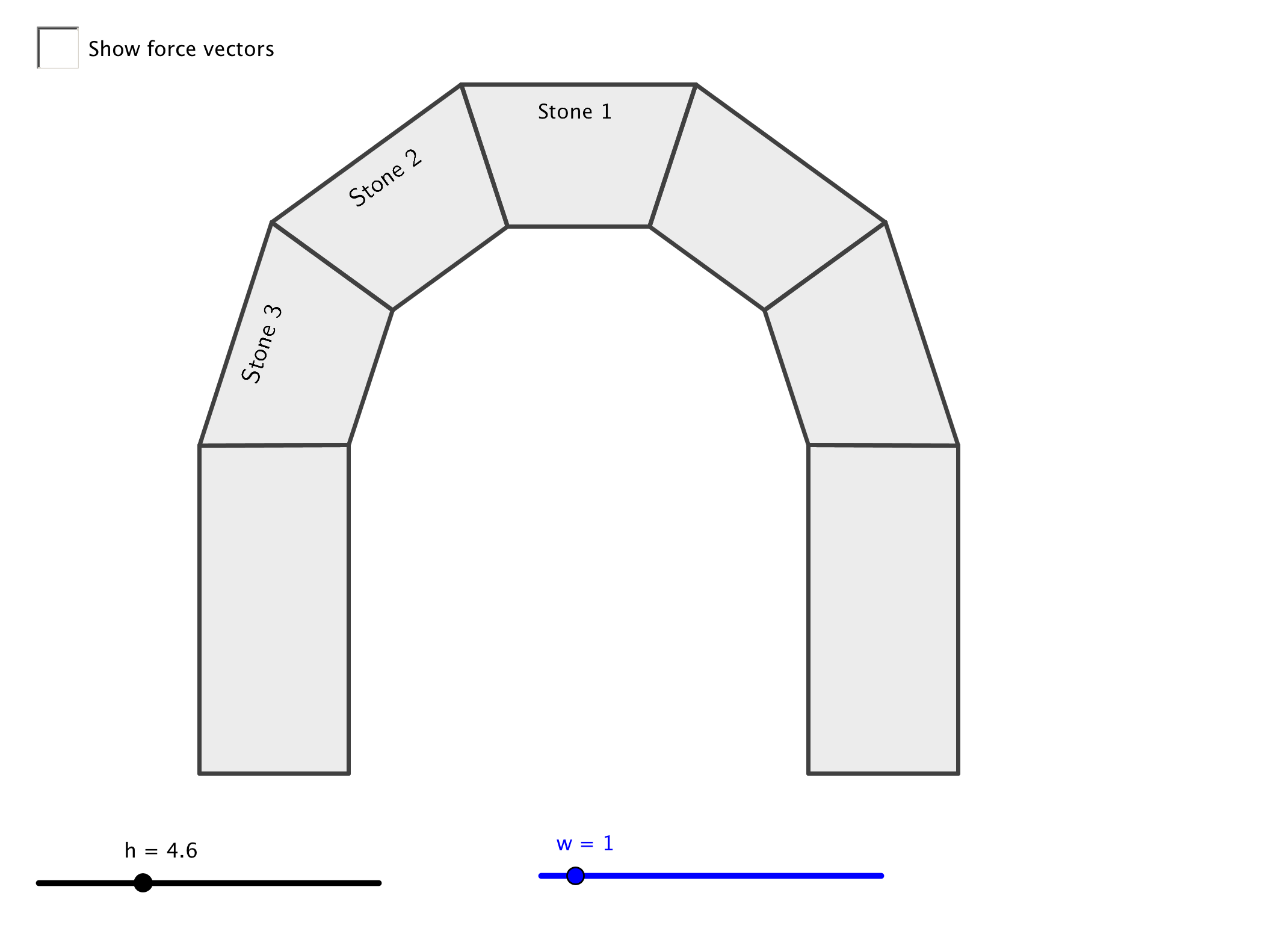 We will study the force vectors acting on the keystone (stone 1) and stones 2 and 3 on the left side of the arch.  Why is it acceptable for us to disregard the forces on the right side of the arch?We will first focus on the forces acting on the keystone.  Stone 2 pushes on the left side of the keystone with force vector   The stone to the right of the keystone pushes on the right of the keystone with force vector .  We know that these vectors push perpendicular to the sides of the stone, but we do not know their magnitude.  All we know is that vectors  and  have the same magnitude. Find the measure of the acute angle formed by  and the horizontal.  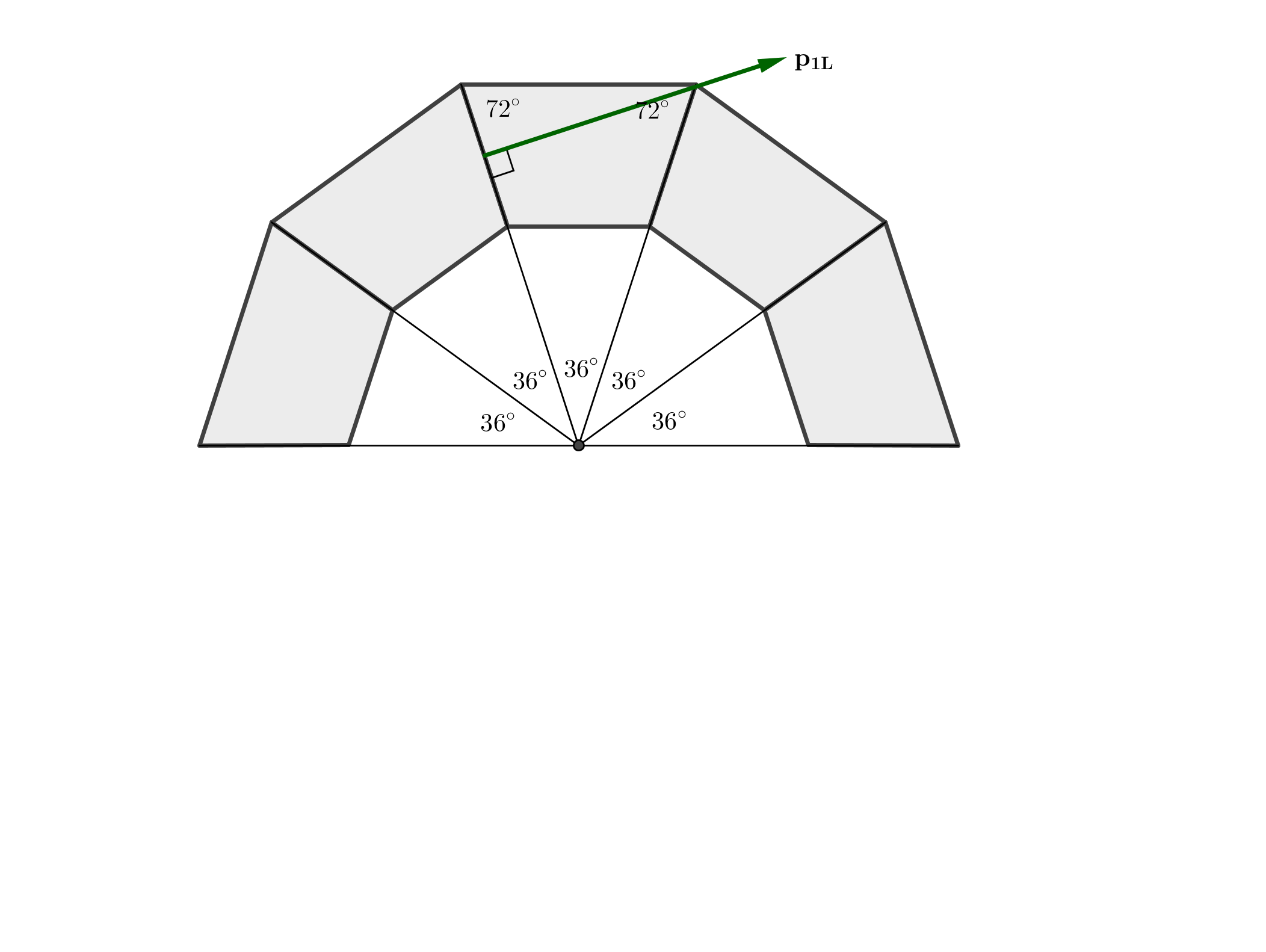 Find the measure of the acute angle formed by  and the horizontal. Move vectors ,and  tip-to-tail.  Why must these vectors form a triangle?Suppose that vector  has magnitude 1.  Use triangle trigonometry together with the measure of the angles you found in part (b) to find the magnitudes of vectors  and  to the nearest tenth of a unit.Find the magnitude and direction form of Find the magnitude and direction form of Find the magnitude and direction form of Vector  represents the force of stone  pushing on the keystone, and by Newton’s third law of motion, there is an equal and opposite reaction.  Thus, there is a force of the keystone acting on stone  that has the same magnitude as  and the opposite direction.  Call this vector .  Find the magnitude and direction form of Carefully draw vector  on the arch below, with initial point at the point marked , which is the center of mass of the keystone.  Use a protractor measured in degrees and a ruler measured in centimeters. We will assume that the forces  of stone  acting on stone  and  of stone  acting on the base column have the same magnitude as each other, and twice the magnitude as the force   Why does it make sense that the force vector  is significantly shorter than the other two force vectors? Find the magnitude and direction form of vector , the force of stone  pressing on stone .  Carefully draw vector  on the arch on page 152, placing its initial point at the terminal point of Find the magnitude and direction form of vector , the force of stone pressing on the base column. Carefully draw vector  on the arch on page 152, placing its initial point at the terminal point of Use the parallelogram method to find the sum of the force vectors  and  on the left side of the arch.  Will the arch stand or fall?  Explain how you know. Plot the force vectors acting on the arch on this diagram to determine whether or not this arch will be able to stand or if it will collapse. 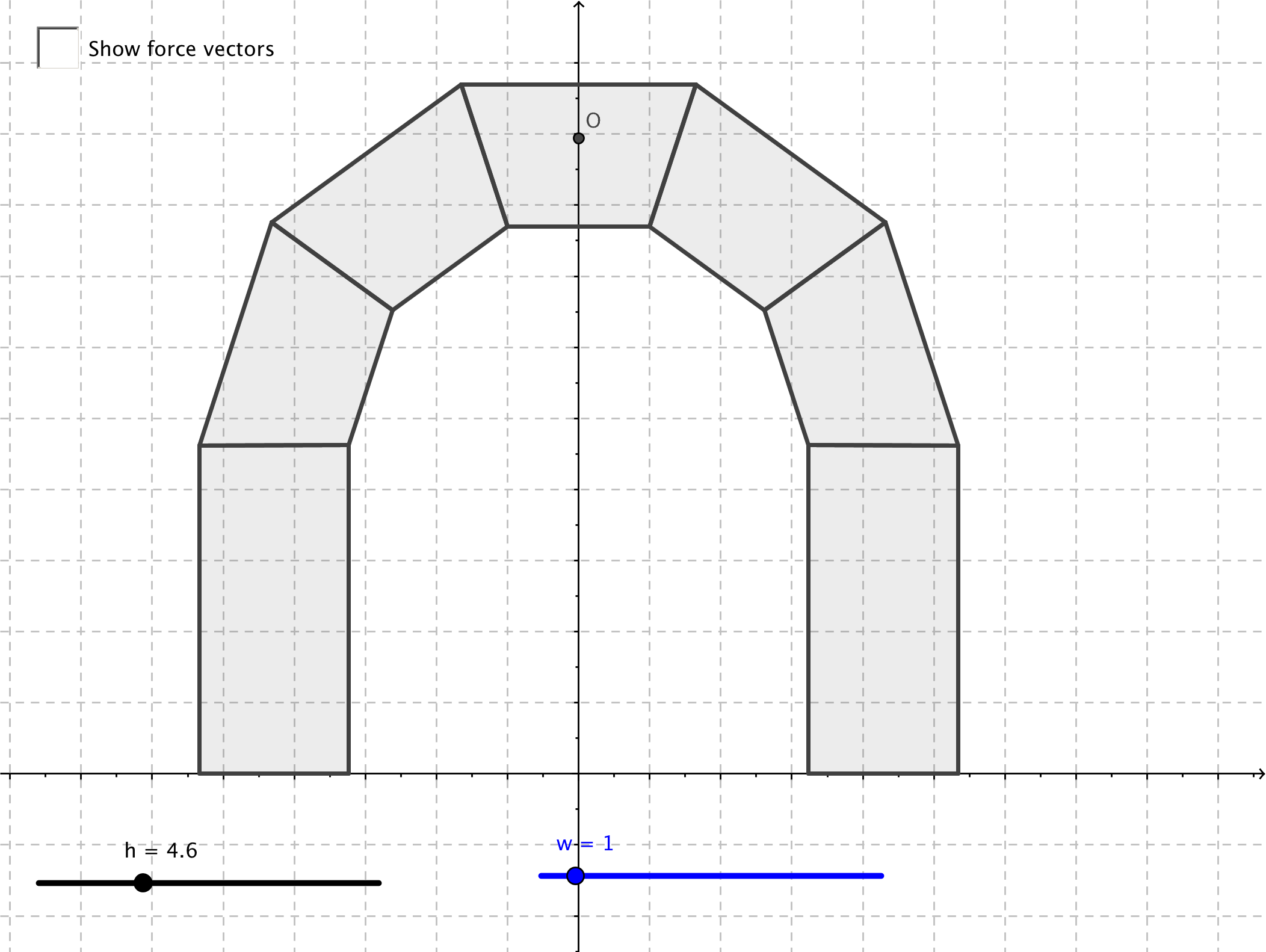 Problem Set Vectors  and  are given in magnitude and direction form.  Find the coordinate representation of the sum  and the difference .   Give coordinates to the nearest tenth of a unit.  magnitude , direction  east of north magnitude , direction  north of east magnitude , direction  south of east magnitude , direction  west of southVectors  and  are given by specifying the length  and the amount of rotation from the positive -axis.  Find the coordinate representation of the sum  and the difference .   Give coordinates to the nearest tenth of a unit.  length , rotated  from the positive -axis  length , rotated  from the positive -axis  length , rotated  from the positive -axis  length , rotated  from the positive -axisVectors  and  are given in magnitude and direction form.  Find the magnitude and direction of the sum  and the difference .   Give the magnitude to the nearest tenth of a unit and the direction to the nearest tenth of a degree. magnitude , direction  north of east  magnitude , direction  west of north  magnitude , direction  south of west  magnitude , direction  west of southVectors  and  are given by specifying the length  and the amount of rotation from the positive -axis.  Find the length and direction of the sum  and the difference .   Give the magnitude to the nearest tenth of a unit and the direction to the nearest tenth of a degree.   magnitude , rotated  from the positive -axis  magnitude , rotated  from the positive -axis  magnitude , rotated  from the positive -axis  magnitude , rotated  from the positive -axisYou hear a rattlesnake while out on a hike.  You abruptly stop hiking at point  and take eight steps.  Then you take another six steps.  For each distance below, draw a sketch to show how the sum of your two displacements might add so that you find yourself that distance from point .   Assume that your steps are a uniform size. steps steps steps A delivery driver travels due north, then  due west, and then  north of west.  How far is he from his starting location?  Include a sketch with your answer.Morgan wants to swim directly across a river, from the east to the west side.  She swims at a rate of .  The current in the river is flowing due north at a rate of .  Which direction should she swim so that she travels due west across the river?A motorboat traveling at a speed of  pointed east encounters a current flowing at a speed  north.What is the speed and direction that the motorboat travels? What distance downstream does the boat reach the opposite shore?A ball with mass experiences a force due to gravity of Newtons directed vertically downward.  If this ball is rolling down a ramp that is  inclined from the horizontal, what is the magnitude of the force that is directed parallel to the ramp?  Assume that the ball is small enough so that all forces are acting at the point of contact of the ball and the ramp.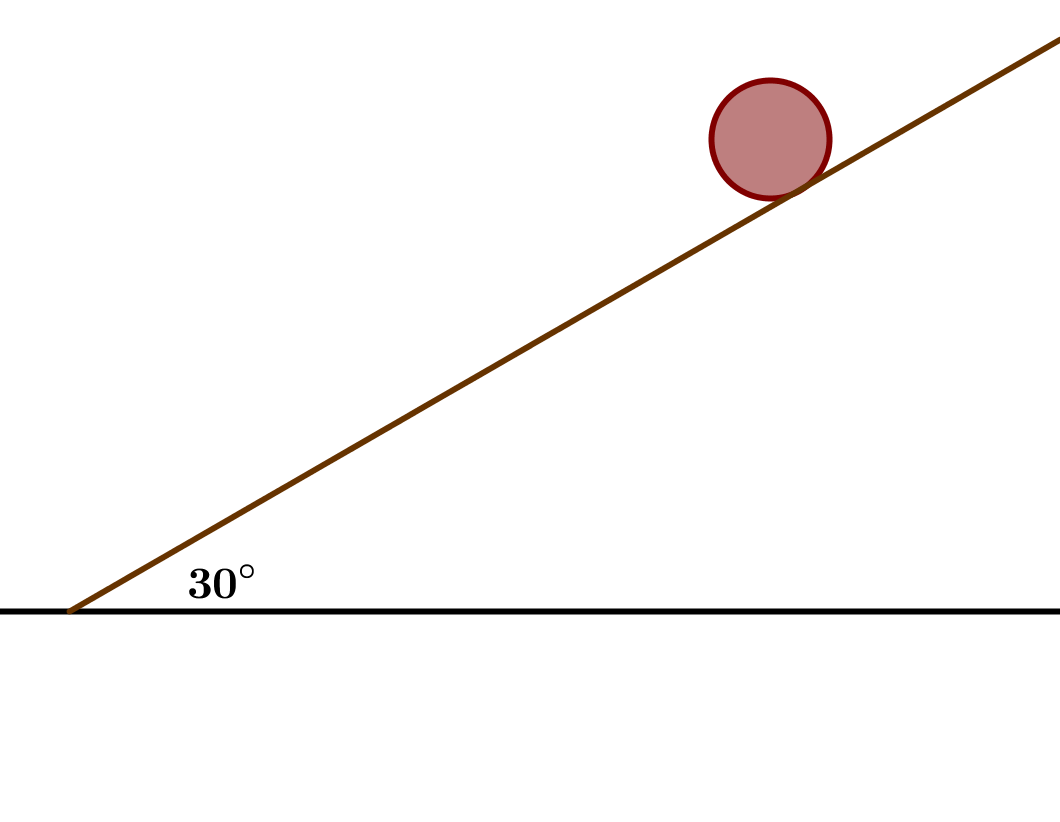 The stars in the Big Dipper may all appear to be the same distance from Earth, but they are, in fact, very far from each other.  Distances between stars are measured in light years, the distance that light travels in one year.  The star Alkaid at one end of the Big Dipper is  light years from Earth, and the star Dubhe at the other end of the Big Dipper is  light years from earth.  From the Earth, it appears that Alkaid and Dubhe are  apart.   Find the distance in light years between stars Alkaid and Dubhe.  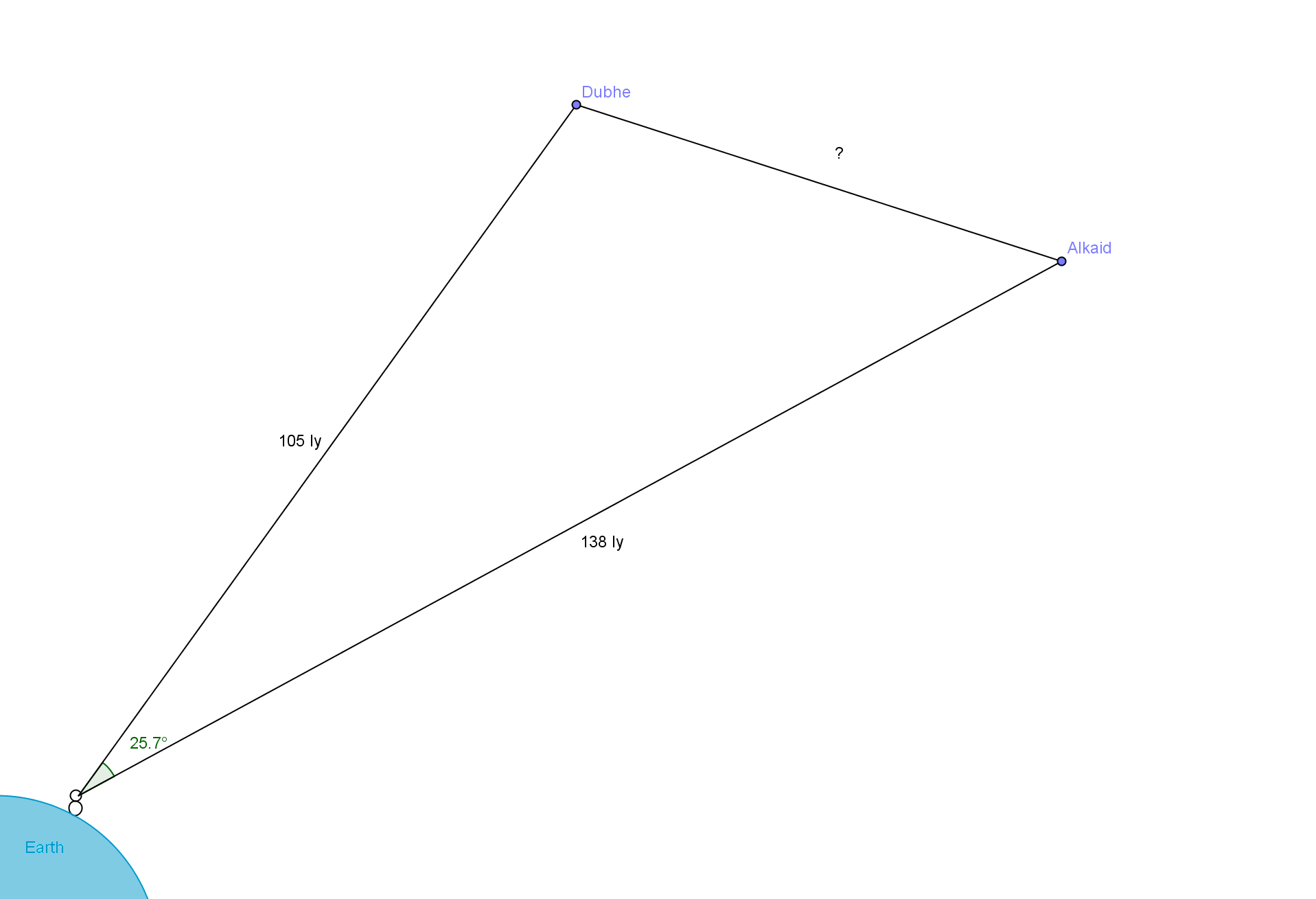 A radio station has selected three listeners to compete for a prize buried in a large, flat field.  Starting in the center, the contestants were given a meter stick, a compass, a calculator, and a shovel.  Each contestant was given the following three vectors, in a different order for each contestant.  ,  east of north,  south of west due south.The three displacements led to the point where the prize was buried. The contestant that found the prize first won.  Instead of measuring immediately, the winner began by doing calculations on paper.  What did she calculate?